Актуализированы правила предоставления субсидий на оказание господдержки создания и развития центров трансфера технологий Уточнены, в частности, особенности рассмотрения заявок для участия в конкурсе на получение гранта, перечень затрат получателя гранта, на финансовое обеспечение которых он предоставляется, требования, которым должен соответствовать участник конкурса, и перечень сведений, которые должно содержать соглашение о предоставлении гранта. . 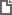 Постановление Правительства РФ от 17.01.2023 N 31
"О внесении изменений в Правила предоставления из федерального бюджета грантов в форме субсидий на оказание государственной поддержки создания и развития центров трансфера технологий, осуществляющих коммерциализацию результатов интеллектуальной деятельности научных организаций и образовательных организаций высшего образования" 